В соответствии с Федеральным законом от 14.07.2022г. №350-ФЗ «О внесении изменений в Градостроительный кодекс Российской Федерации и отдельные законодательные акты Российской Федерации», администрация Юськасинского сельского поселения Моргаушского района Чувашской Республики постановляет:	1. Внести в постановление администрации Юськасинского сельского поселения Моргаушского района Чувашской Республики от 13.04.2020г. №18 «Об утверждении административного регламента администрации Юськасинского сельского поселения Моргаушского района Чувашской Республики по предоставлению муниципальной услуги «Выдача разрешения на строительство» (далее – Административный регламент) следующие изменения:1.1. абзац пятый подпункта 3.1.3 пункта 3.1 раздела III Административного регламента изложить в следующей редакции:«При соответствии представленных документов установленным требованиям специалист Администрации оформляет в 2 экземплярах разрешение на строительство по форме, утвержденной Приказом Министерства строительства и жилищно-коммунального хозяйства Российской Федерации от 03.06.2022г. №446/пр «Об утверждении формы разрешения на строительство и формы разрешения на ввод объекта в эксплуатацию».2. Настоящее постановление вступает в силу после его официального опубликования.Глава Юськасинского сельского поселения                                                         А.Н.КузьминЧУВАШСКАЯ РЕСПУБЛИКА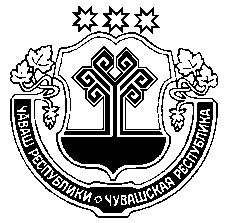 МОРГАУШСКИЙ РАЙОНАДМИНИСТРАЦИЯЮСЬКАСИНСКОГО СЕЛЬСКОГО ПОСЕЛЕНИЯПОСТАНОВЛЕНИЕсело Юськасы                                                                                                                             ЧУВАШ РЕСПУБЛИКИ   МУРКАШ РАЙОНĔ	             ЙӲҪКАССИ ЯЛПОСЕЛЕНИЙĔНАДМИНИСТРАЦИЙĔЙЫШӐНУЙӳҫкасси салиО внесении изменений в постановление администрации Юськасинского  сельского поселения Моргаушского района Чувашской Республики от 13.04.2020г. №18 «Об утверждении административного регламента администрации Юськасинского сельского поселения Моргаушского района Чувашской Республики по предоставлению муниципальной услуги «Выдача разрешения на строительство»